COMMISSION CONSULTATIVE PARITAIRE DU      	Catégorie 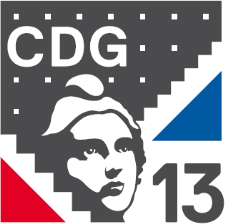 TEMPS PARTIEL REFUS D’AUTORISATION D’ACCOMPLIR UN SERVICE A TEMPS PARTIEL  LITIGE RELATIF AUX CONDITIONS D’EXERCICE DU TEMPS PARTIEL (cocher la case correspondante)SAISINE SUR DEMANDE DE L’AGENTPièces à joindre (copies) : - La demande initiale de l’agent sollicitant une autorisation de service à temps partiel ou sollicitant une modalité particulière d’exercice du temps partiel- Le courrier de refus motivé de la collectivité- Le ou les arrêtés plaçant l’agent à temps partiel (le cas échéant)- Le ou les contrats- Fiche de posteLe nom de l’agent :Collectivité :Date et signature de l’agent : Cachet et signature de la collectivité si la saisine est transmise par la collectivité :A compléter par informatique – Un tableau par agentAvis de la CCP :Décret n°2016-1858 article 20 : Les Commissions Consultatives Paritaires sont (…) en outre saisies à la demande de l'intéressé : (…) 3° Des décisions refusant l'autorisation d'accomplir un service à temps partiel et des litiges d'ordre individuel relatifs aux conditions d'exercice du temps partiel.Décret n°88-145, article 21 : L'agent contractuel peut bénéficier d'un service à temps partiel dans les conditions définies aux titres II, III et IV du décret n°2004-777 du 29 juillet 2004 relatif à la mise en œuvre du temps partiel dans la fonction publique territoriale.NOM - PrénomGrade ou EmploiDate d’effet souhaité de la demandeNature des fonctions de l’agent :Nature des fonctions de l’agent :Nature des fonctions de l’agent :Nature des fonctions de l’agent :